LIBRARY WEBSITES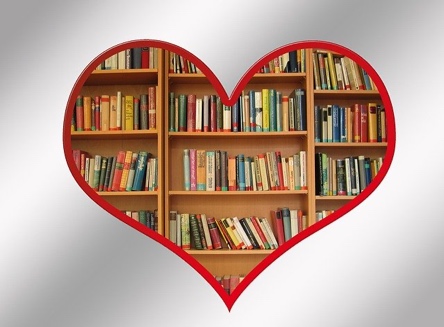 *Shelver (Placing spine labels in order for Fiction and Decimal System) 3- 5th grade. 2nd grade can play the fiction part of the game, but keep in mind the books are showing as FIC for fiction and not E for Everyone like they are use to. http://www.mrs-lodges-library.com/shelver/*Books and More/True & False for 3rd – 5th https://www.quia.com/pop/39361.html?AP_rand=2016483618*Call Number Order for 3rd – 5th https://www.quia.com/pp/54042.html?AP_rand=1991437071*Genres of Literature/Flashcards/Matching/Concentration/Word Search for 3rd – 5th https://www.quia.com/jg/382369.html*Match the Dewey Decimal Systems/Sections for 3rd – 5th https://www.quia.com/cm/13837.html?AP_rand=90990517*Reference Choice for 3rd – 5th https://www.quia.com/pop/39359.html?AP_rand=1157386926*What Section of the Library? Flashcards Memory Concentration for 3rd – 5th https://www.quia.com/jg/1221865.htmlStorylineonline.net for all grade levels. Abcya.com*Epic!www.getepic.com*Accelerated Readerhttp://hosted11.renlearn.com/34206 Username: student id Password: initials